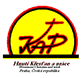 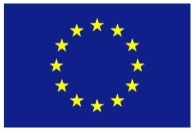 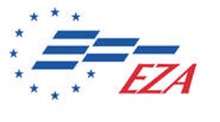 Christ und Arbeit, E. V. Tschechische RepublikEZA-Europäisches Zentrum für Arbeitnehmerfragen Königswinter, DeutschlandOnline Seminar-, teilweise präsent zum Thema:Auswirkungen der Pandemie von Kovid 19 auf die Beschäftigung und SozialesTermin: 9. – 11. September 2021Austragungsort: Kongresszentrum, Messegelände Brno, Straße Hlinky 359. 9.	DonnerstagAnkunft der Seminarteilnehmer und deren Unterbringung, Pension Zahrada, Straße Lipová 26, Brno10. 9.	Freitag8.30 Uhr	Präsentation der Teilnehmer9.00 Uhr	Eröffnung des Seminars durch den Vorsitzenden von KAP Ing. Jiří Konečný	Moderation Bc. Ing. Boleslav Vraný, Ph.D., KAP9.15 Uhr	Boleslav Vraný, KAP: Technologische Veränderungen und Strukturveränderungen der Ökonomik im Raum von Mitteleuropa, beschleunigt durch die Covid-19- PandemieIng. Jaroslav Klaška, KOK: Sozialdialog in der Zeit der Covid-19- Pandemie10.00 Uhr Pause10.30 Uhr Online Maga. Anna Wall-Strasser, Vorsitzende der KABÖ Katholischen ArbeitnehmerInnen Bewegung Österreich: Soziallehre braucht Sozialbewegungen. Handeln auf Basis von Gerechtigkeit und Gemeinwohlorientierung.11.15 Uhr	Mgr. Petr Schweiner, Oberministerialrat, Ministerium für Arbeit und Soziales: Auswirkungen der Pandemie von Kovid 19 auf die Beschäftigung in Tschechien12.00 Uhr	Pause, Mittagessen14.00 Uhr	Moderation Mgr. Petr Koutný, Mitglied des Vorstands von KAPMgr. Ondřej Pavelek, Ph. D., Mendel-Universität in Brno: Juristische Aspekte der Covid 19-Pandemie14.50 Uhr	Pause15.15 Uhr	Online Miriam Catullo, KAB  Aachen: Auswirkungen der Pandemie von Covid 19, Bericht über die Situation in Deutschland15.30 Uhr	Mgr. Iva Kuchyňková, Charita Brno: Tätigkeit der Sozialdienstleistungen sowie Hilfeleistung an Bedürftige in der Zeit der PandemieExkursion im Seniorenheim, Str-Kamenná, Brno. Es handelt sich um eine Einrichtung mit speziellem Regime, die Zielgruppe sind Alzheimerpatienten. Vorstellung der aktuellen Situation, Maßnahmen. Diskussion mit Personal.18.00 Uhr	Abendessen im Stadtzentrum 11. 9. Samstag9.00 Uhr	Eröffnung, moderiert von Boleslav Vraný, KAPDoz. P. Jindřich Šrajer, Südbohmische Universität in České Budějovice:Bedeutung der Soziallehre der Kirche in Konfrontation mit der sozial- ökonomischen Realität der globalisierter Welt in der Zeit derPandemie10.00 Uhr	Pause10.30 Uhr	Prof. Ing. Lubomír Mlčoch,CSc., Karlsuniversität Prag:Globale / lokale Ökonomik und Arbeit in der Zeit der Pandemie, Grenzen der Visionen – Natur, Kultur, Ideologie. Aspekt der Beschäftigung.12.00 Uhr	Mittagspause14.00 Uhr	moderiert von,Mgr. Petr Koutný, KAP14.00 Uhr	Mgr. Jiří Vander Ph.D, Masaryk-Universität in Brno:Die Wirkung der Pandemie auf die Gesellschaft, insbesondere auf die Arbeitnehmer/innen aus der Sicht des Psychologen14.50 Uhr	Paneldiskussion moderiert von Mgr. Petr Koutný,KAPAuswirkungen der Pandemie von Kovid 19 insbesondere auf die Arbeitnehmer/inen in den einzelnen StaatenOnline Dr. Paolo Ricotti, ACLI Itálie Online MUDr. Alexander Jahn, Artz, NiederlandeOnlinen Roswitha Gottbehüt, ehemalige Generalsekretärin EZA, DeutschlandOnline Doz. Ing. Lubica Černá CSc., NKOS - Slowakei16.30 Uhr	Pause17.00 Uhr	Seminarabschlüsse, Vorsitzender von KAP, Petr KoutnýInformationen über die OrganisierungSimultandolmetschen  Tschechisch, Deutsch, Englischnetwork access for participantshttp://www.sympozium.online/kap2021/network access for speakers:https://us02web.zoom.us/j/87431560943?pwd=dHNhMVJLWFJkclRTam5ncVdZckF2QT09
or
manuál: ID místnosti :874 3156 0943   pass: 2021